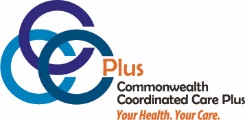 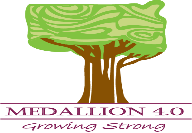 CMHRS Provider TrainingThe Department of Medical Assistance Services will be hosting three webinars for CMHRS Providers. The focus of the training will be on submitting initial and continued stay authorizations and submitting relevant information to successfully complete an authorization. Each webinar will begin at 9am and end at noon. Please click on the link below to register for one of the webinars. We encourage all providers to have their staff who complete authorizations to attend the webinar. If you are unable to attend one of the webinars, it will be posted to the DMAS website at a later date.  The webinars will be the same, we ask that you only register for one. Space is limited to 100 participants for each of the webinars. 08/24/18 https://dmastraining.adobeconnect.com/an082418/event/registration.html09/07/18 https://dmastraining.adobeconnect.com/an090718/event/registration.html09/21/18 https://dmastraining.adobeconnect.com/an092118/event/registration.html